Pozdravljeni!Zdaj poteka že 3. teden šole na daljavo in vsi smo že malo naveličani.Doma smo bila tako zelo naveličani, da smo začeli kopati luknjo, da bi prišli do nafte, a ker je nismo uspeli najti, smo v luknjo zabetonirali koš. Med vikendom smo z bratoma veliko časa preživeli tudi v naravi na svežem zraku. Nabirali smo tudi regrat.Poleg učenja tudi malo pospravljamo in malo ustvarjamo. Nejc pa se je končno naučil narediti roglje.Teden je bil kar naporen sploh, ker se ne smemo družiti s prijatelji.PS: Tisti, ki hodite v gozd - klopi so že na pohodu. Midva z bratcem Cenetom sva ga že dobila.Lp, Nace, Nejc in Cene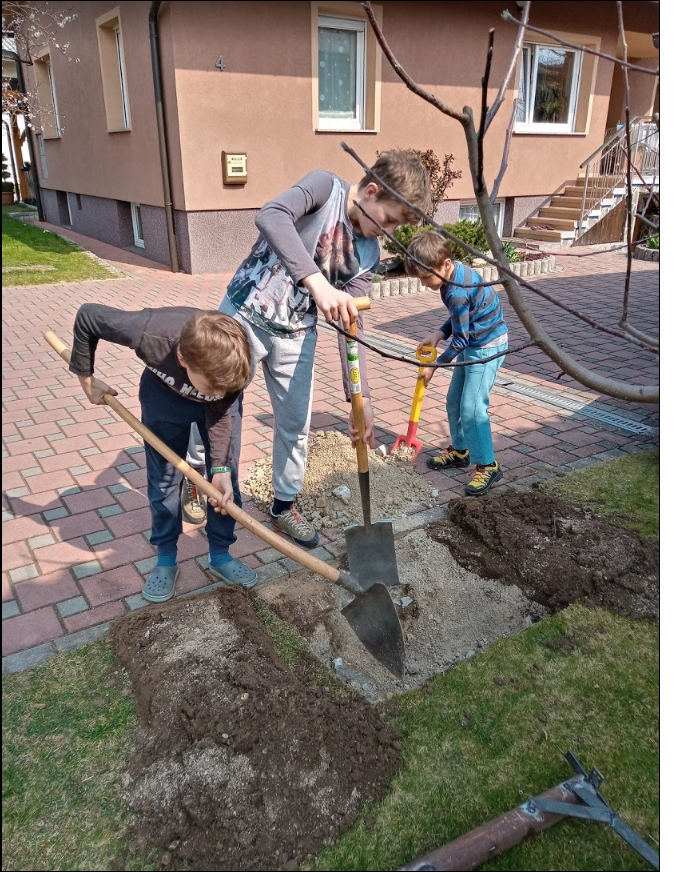 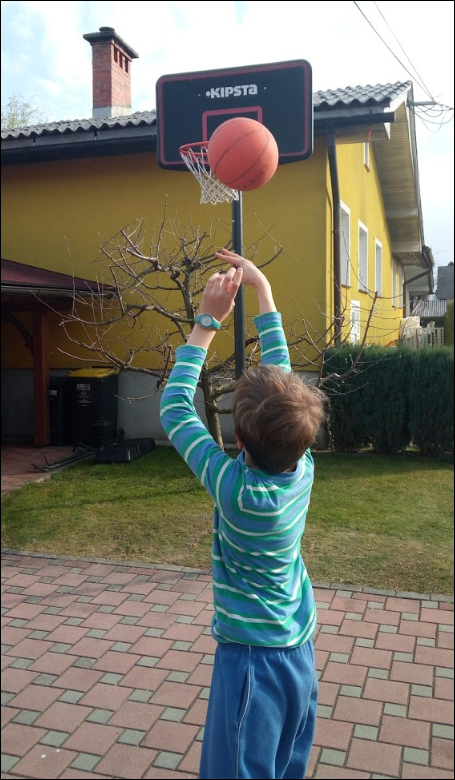 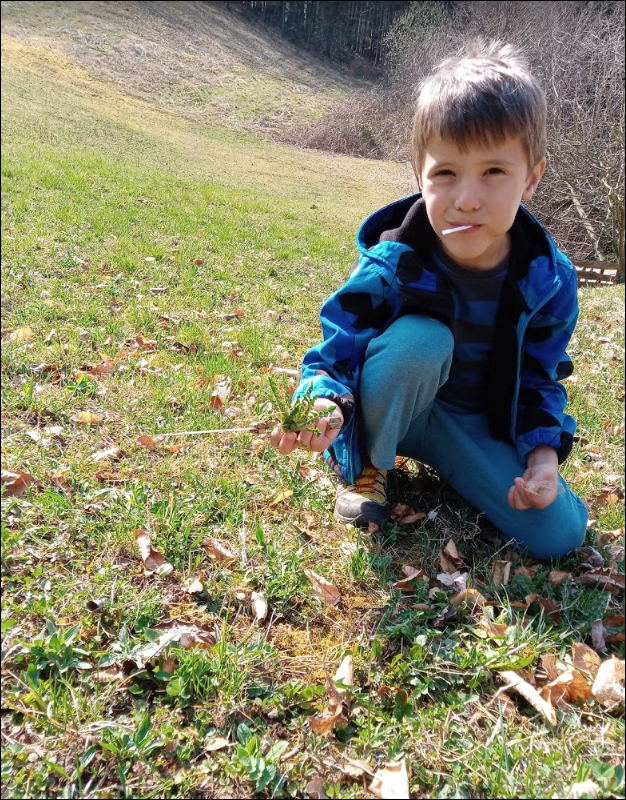 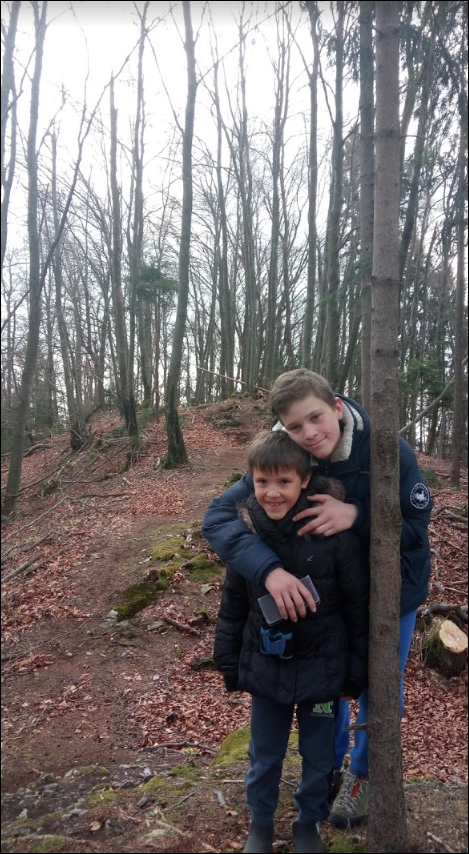 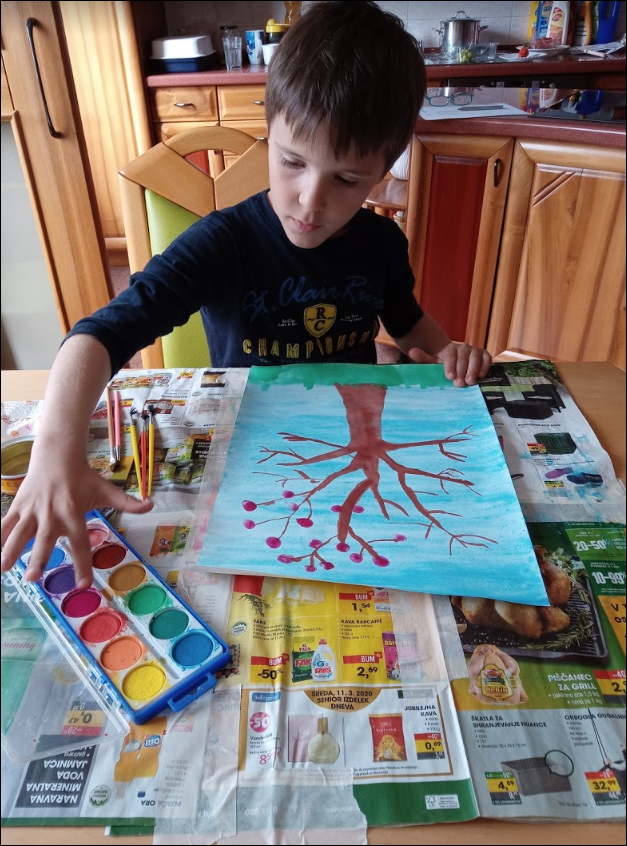 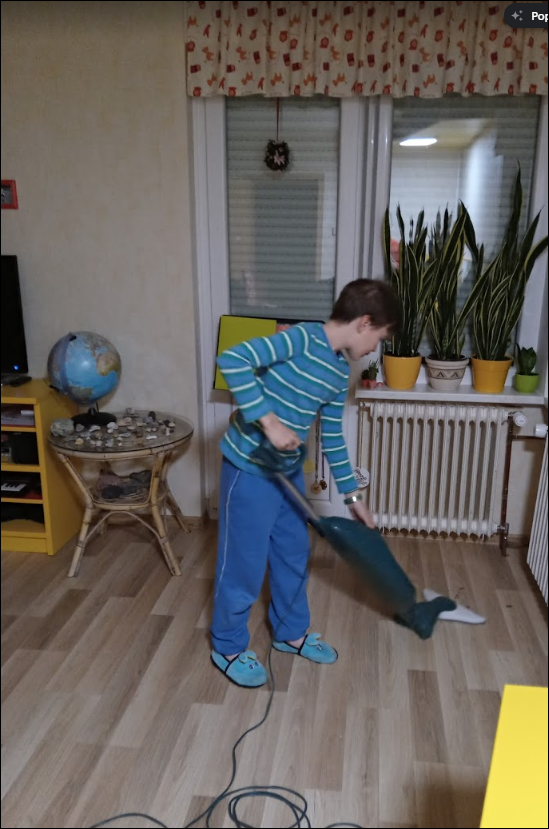 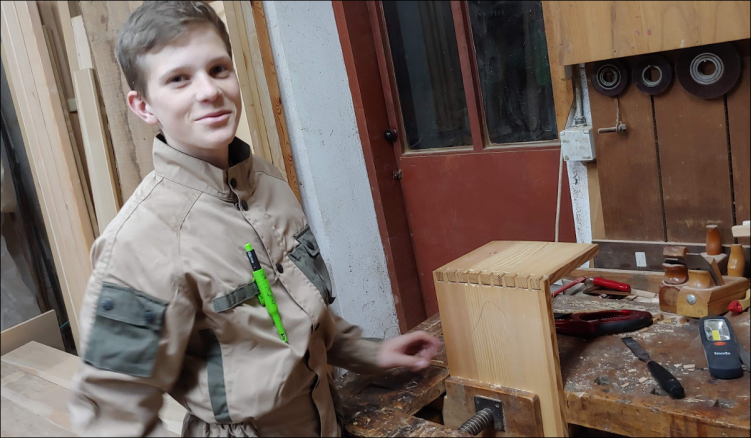 